Αγ. Φιλοθέης 5β,  105 56 Aθήνα Τηλ. 210 3301842,210 3301847,210 3833786   Fax  210 3802 864E-mail : pame@pamehellas.gr   http://www.pamehellas.grΑθήνα, 1 Μάρτη 2019ΔΕΛΤΙΟ ΤΥΠΟΥ Η Εκτελεστική Γραμματεία του ΠΑΜΕ καλεί τους εργαζόμενους να συμμετέχουν στην κινητοποίηση των συνδικαλιστικών οργανώσεων του Δημοσίου και την Παναττική στάση εργασίας (12:00 μέχρι τη λήξη ωραρίου),Τρίτη 5 Μάρτη, 12:30 Υπουργείο ΟικονομικώνΓια μια ακόμα φορά η κυβέρνηση αποδεικνύεται μαέστρος στον εμπαιγμό και στην εξαπάτηση των εργαζομένων. Την ώρα που προπαγανδίζει το «τέλος των μνημονίων» και τη δήθεν «βελτίωση της θέσης των εργαζομένων», με νύχια και με δόντια πολεμά κάθε διεκδίκηση των εργαζομένων στο Δημόσιο για την επιστροφή των απωλειών τους και για αυξήσεις στους μισθούς, όταν μάλιστα από την αρχή της κρίσης έχουμε τουλάχιστον χάσει πέντε μισθούς το χρόνο. Χαρακτηριστικό παράδειγμα η στάση της κυβέρνησης στο ΣΤΕ. Επιστράτευσε όλη την άθλια επιχειρηματολογία και τους εκβιασμούς που είχαν χρησιμοποιήσει και οι κυβερνήσεις ΝΔ - ΠΑΣΟΚ για να κοπούν τα Δώρα στους Δημοσίους Υπαλλήλους. Επανέλαβαν τον χυδαίο εκβιασμό ότι οι δημόσιοι υπάλληλοι «έχασαν τον 13ο και 14ο μισθό για να διατηρήσουν τον 12ο μισθό», ότι αν δοθούν αναδρομικά τα επιδόματα στους δημοσίους υπαλλήλους «διαταράσσεται η δημοσιονομική ισορροπία και θα αυξηθεί η φορολογία όλων των πολιτών» ενώ δεν θα είναι «βιώσιμο» το χρέος κ.α. Επί της ουσίας ο ΣΥΡΙΖΑ ξεπλένει την αντιλαϊκή πολιτική της ΝΔ και του ΠΑΣΟΚ.Συνάδελφοι, Δεν κάνουμε πίσω από τις σύγχρονες ανάγκες μας. Δεν κάνουμε πίσω για μισθούς και δουλειά με αξιοπρέπεια. Απαντάμε μαχητικά, αγωνιστικά απέναντι στην αντιλαϊκή πολιτική της κυβέρνησης.Διεκδικούμε: Επαναφορά του 13ου – 14ου μισθούΚαταβολή αναδρομικά όλων των δώρων που έχουν κοπεί σε όλους του Δημόσιους ΥπαλλήλουςΚάλυψη όλων των μισθολογικών απωλειώνΑυξήσεις στους μισθούς, ξεπάγωμα μισθολογικών κλιμακίωνΌλοι στην κινητοποίηση των συνδικαλιστικών οργανώσεων του Δημοσίου και στην Παναττική στάση εργασίας (12:00 μέχρι λήξη ωραρίου)Τρίτη 5 Μάρτη 12:30 στο Υπουργείο Οικονομικών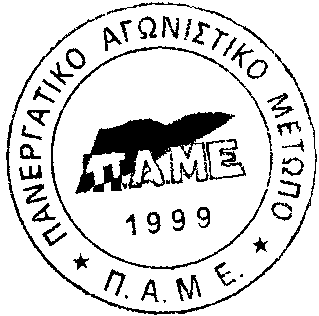 